Как живут животные?1 классПрограмма «Школа России»Цель: познакомить с условиями жизни животныхЗадачи: дать представление о животных как живых организмах;дать представление о жизненном цикле животных, условиях необходимых для жизни животных;дать представление как ухаживать за домашними животными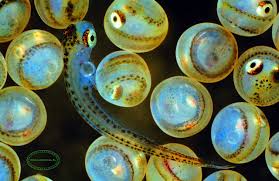 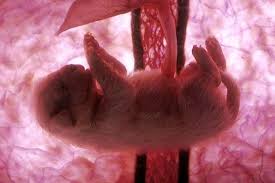 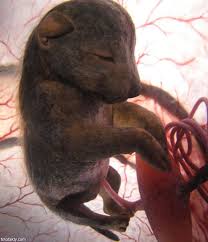 Икринки					Зародыш					Зародыш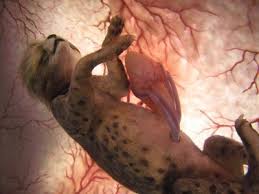 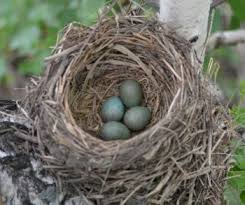 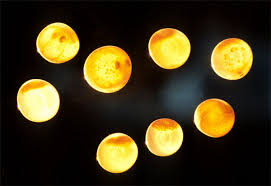 	Зародыш					Яйца						Икринки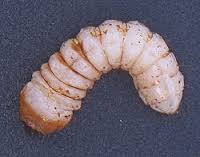 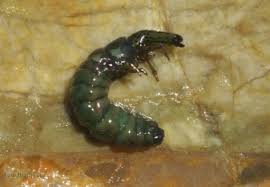 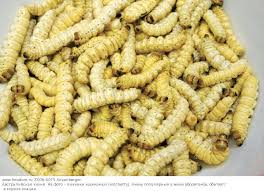 Личинки					Личинки				Личинки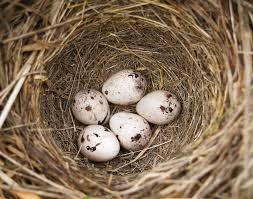 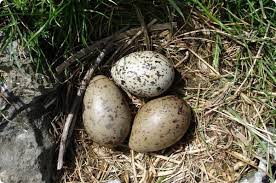 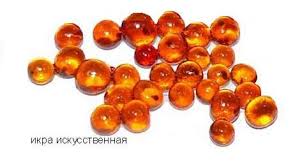 Яйца 					Яйца						ИкринкиЭтап урокаВремяДеятельность учителяДеятельность учащихсяДоска, раздаточный материалФормы. Методы обученияФормируемые УУДI Включение в учебную деятельность3 м ин                        2 мин       1.К нам в гости опять пришел Муравьишка-Вопросик.Он спрашивает, приготовили ли вы ему подарок, который обещали? Какой подарок вы ему обещали?2.Достаньте в группах конверт №1  с карточками, и найдите карточки, на которых написано:1 группа, что необходимо растениям для жизни2. группа, в течение жизни растения…3 группа, из каких частей состоит растение4 группа, приемы ухода за комнатными растениями.Карточки приклейте на лист с заданием.Расскажите, что ваша группа повторила о растениях. Если растение питается, растет, развивается, то растение какое?Почему в слове живые жи выделено красным цветом?1.Мультфильм о жизни растений1группа: растениям необходимы для жизни -  вода, воздух, свет, тепло 2. группа: В течение жизни растение - растет, развивается, питается, приносит потомство,  умирает. 3 группа: Растение состоит из: листья, корень, стебель, семена, плоды, цветок4 группа: Как ухаживать за комнатными растениями: поливать, протирать листья, рыхлить почву.Все растения – живые.Жи выделено красным цветом, потому что жи-ши пиши с буквой иПрезентация:Слайд 1. Мультфильм «Жизнь растений»Карточки на столе в конверте: вода, воздух, свет, тепло, растет, развивается, приносит потомство,  умирает, питается, листья, корень, стебель, семена, плоды, цветок, поливать, протирать листья, рыхлить почву.Гр.Коммуникативные УУД:Формирование умения работать в группах: слушать и понимать речь других, учиться выполнять различные роли в группе, составлять небольшой рассказ на заданную темуПознавательные УУД:Перерабатывать полученную информацию: сравнивать и группировать предметы по заданному признакуРегулятивные УУД: Учиться высказывать свое предположение на основе полученной информацииII Актуализация знаний3 минМуравьишка-Вопросик нам тоже что-то принес. Для этого нам надо отгадать загадки.1.Все деревья с интересом
Изучает доктор леса.
Если в дереве ест жук,
Доктор сразу: ТУК ТУК ТУК!2.Летом серый, а зимой белый.3. Те, с кем рядом я жужжала,
Помнят – у меня есть жало
И на брюшке полоса,
Потому, что я…4.Рыжая плутовка,
хитрая да ловкая,
в сарай попала,
кур пересчитала.
5. Хожу в пушистой шубе, живу в густом лесу.
В дупле на старом дубе орешки я грызу.
6.Хозяин лесной, просыпается весной,
А зимой, под вьюжный вой,
Спит в избушке снеговой.7.Сделал дыру, вырыл нору,
Солнце сияет, а он не знает.8.Водяные мастера, строят дом без топора.В какую группу можно объединить все эти слова-отгадки.Почему в слове животные, слог жи выделен красным цветом?Это дятелЭто заяцЭто осаЭто лисаЭто белкаЭто медведьЭто кротЭто бобрыВ группу животныхСлог жи выделен красным цветом, потому что жи-ши пиши с буквой иПрезентация. Слайд 2Животные: дятел, заяц, оса,  лиса,  белка,  медведь, крот,  бобрыфПредметные УУД:Учиться отгадывать загадкиПознавательные УУД:Перерабатывать полученную информацию: сравнивать и группировать предметы по заданному признакуДелать выводы в результате совместной работы всего классаIII. Постановка целей и определение темы урока5 минОбсудите в группах, какая тема нашего урока и что о животных вы  сегодня узнаете на уроке?Давайте проверим себя по учебнику. Откройте учебник на стр.72. Прочитайте тему нашего урока, и какие учебные задачи поставим перед собой на этом уроке.Тема нашего урока животные.Как живут животные, чем питаются, где они живут.Учебник стр. 72Гр. Коммуникативные УУД:Участвовать в коллективном обсуждении учебной проблемыРегулятивные УУД:Постановка учебной задачи на основе того, что уже известно и усвоено учащимисяIV. Физминутка2 минВстаньте, пожалуйста. Сейчас мы немного отдохнем. Постарайтесь повторить за мной.Дети встают и выполняют движение под музыкуПесенка про животных. Презентация. Слайд 3.V. Работа по теме урока5 мин2 мин3мин7 мин1. Достаньте карточки с животными из конверта № 2. Определите, какие животные здесь лишние, приклейте остальных животных на лист и дайте название этой группе животных. Назовите особенности своей группы.2.Что вы знаете о животных?3.Определите, как животные вашей группы размножаются. Откройте конверт №34.Откройте учебник на стр. 72. Выполните задания учебника в группах и на листочках допишите вывод.Давайте, проверим себя1группа: звери2 группа: рыбы3 группа: насекомые4 группа: птицы1 группа: Звери – млекопитающие, их тело покрыто шерстью, кормят своих детенышей молоком2 группа: Рыбы – водные животные, тело покрыто чешуёй, есть плавники.3 группа: Насекомые – у них 6 ног4 группа: Птицы – тело покрыто перьями, есть клюв и крылья.2.Животные живые, они растут, питаются, развиваются, размножаются.31 группа – зародыши2 группа – икра3 группа – личинки3 группа - яйца1задание. Вывод: Все животные питаются2 задание. Все животные двигаются, но по-разному (прыгают, летают, плавают, ходят). 3 задание. Вывод: многие животные строят дома для себя и своего потомства.Карточки:1группа:2 группа:3 группа:4 группа:На доске: перевернутые карточки с название групп:Звери, насекомые, рыбы, птицы.Карточки: (по 3 карточки) рисунки с подписями: зародыш, икринки, личинки, яйцаЛисты: Вывод: Все животные _______.Вывод: Все животные ______, но по-разному (_____, ______, ______, ______).Вывод: многие животные _______  ______ для себя и своего потомства.Презентация. Слайд 4-6Гр.Познавательные УУД:Перерабатывать полученную информацию: сравнивать и группировать предметы по заданному признаку;Делать выводы в результате совместной работы группы;Ориентироваться в учебнике;Понимать информацию в виде рисунковРегулятивные УУД:Учиться выполнять верно, выполненное задание от неверногоКоммуникативные УУД:Формирование умения работать в группах: слушать и понимать речь других, учиться выполнять различные роли в группе,VI. Итого урока2 минМудрая черепаха, просит вас доказать, что животные живые.Почему в слове жилище, слог жи выделен красным цветом?Проверьте этот вывод по учебнику стр. 73.Животные растут, питаются, приносят потомство, строят жилища, им необходимы воздух, тепло и свет.Жи выделено красным цветом, потому что жи-ши пиши с буквой и.Презентация. Слайд 7.ФПознавательные УУД:Делать выводы в результате совместной коллективной работыVII. Рефлексия2 мин.Вспомните тему нашего урока. Какие цели мы перед собой ставили. Достигли ли мы этих целей?Оцените свои достижения на урокеТема нашего урока - животные.Как живут животные, чем питаются, где они живут. Да, достигли.Дети оценивают свои достижения на уроке при помощи смайликов (желтый – на вопросы ответили правильно, зеленый –допустили ошибки, красный – не ответили на большинство вопросов)Инд.Регулятивные УУД:формировать рефлексивные способности своей деятельности на данном этапе,   эмоциональную и содержательную оценку своей работы.VIII. Домашнее заданиеПодготовьте рассказ, как надо заботиться о своих домашних питомцах.Вывод: Все животные ____________.Вывод: Все животные ___________, но по-разному (_________, ________, ________, ________).Вывод: многие животные ________  ________ для себя и своего потомства.ЗВЕРИЗВЕРИНАСЕКОМЫЕНАСЕКОМЫЕРЫБЫРЫБЫПТИЦЫПТИЦЫ